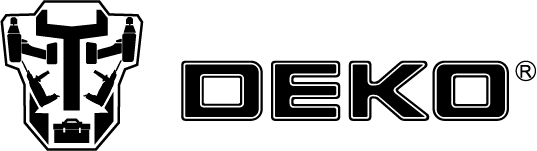 РУКОВОДСТВО ПО ЭКСПЛУАТАЦИИ(ПАСПОРТ ИЗДЕЛИЯ)СОДЕРЖАНИЕВВЕДЕНИЕТЕХНИЧЕСКИЕ ХАРАКТЕРИСТИКИ, КОМПЛЕКТАЦИЯНАЗНАЧЕНИЕ И ОБЩИЕ ХАРАКТЕРИСТИКИВНЕШНИЙ ВИД ИНСТРУМЕНТАИНСТРУКЦИЯ ПО ТЕХНИКЕ БЕЗОПАСНОСТИ ЭКСПЛУАТАЦИИ ИНСТРУМЕНТАОПИСАНИЕ СБОРКИ И ЭКСПЛУАТАЦИИСРОК СЛУЖБЫ И УТИЛИЗАЦИЯУСТРАНЕНИЕ НЕИСПРАВНОСТЕЙГАРАНТИЙНЫЕ ОБЯЗАТЕЛЬСТВАВВЕДЕНИЕНастоящее руководство по эксплуатации предназначено для изучения инструмента – уровень лазерный самовыравнивающийся (далее – прибор) и правильной его эксплуатации. В данном руководстве по эксплуатации содержится информация, способствующая длительному и безопасному использованию прибора. Производитель оставляет за собой право без дополнительного уведомления вносить в руководство по эксплуатации изменения, связанные с улучшением прибора. Перед началом работы с прибором необходимо внимательно прочитать настоящее руководство по эксплуатации. Начав работу с прибором, покупатель подтверждает, что ознакомился с настоящим руководством по эксплуатации прибора и берет ответственность за последствия нарушения положений настоящего руководства: правил техники безопасности, эксплуатации, хранения и утилизации прибора.ТЕХНИЧЕСКИЕ ХАРАКТЕРИСТИКИКОМПЛЕКТАЦИЯНАЗНАЧЕНИЕ И ОБЩИЕ ХАРАКТЕРИСТИКИПрибор предназначен для проецирования вертикальных и горизонтальных лучей при проведении отделочных и строительных работ. Прибор поможет при установке предметов мебели, укладке плитки, установке натяжных потолков и при решении некоторых других задач. В устройстве есть функция автоматического выравнивания.Прибор предназначен для непродолжительных работ в бытовых условиях, в районах с умеренным климатом, с характерной температурой от -20˚С до +50˚С, относительной влажностью воздуха не более 80% и отсутствием прямого воздействия атмосферных осадков и чрезмерной запыленности воздуха.Настоящий паспорт безопасности содержит самые полные сведения и требования, необходимые и достаточные для надежной, эффективной и безопасной эксплуатации прибора.В связи с непрерывной деятельностью по усовершенствованию конструкции изделия изготовитель оставляет за собой право вносить в ее конструкцию и/или комплектацию незначительные изменения, не отраженные в настоящем паспортом безопасности и не влияющие на эффективную и безопасную работу прибора.Внимательно изучите настоящее руководство по эксплуатации. Изученная информация позволит Вам научиться правильно вводить в эксплуатацию прибор и позволит избежать ошибок и опасных ситуаций.К эксплуатации изделия допускаются только лица, достигшие совершеннолетия; имеющие навыки и/или представление о принципах работы и оперирования инструментом; находящиеся в трезвом состоянии; не под действием лекарств, вызывающих сонливость и/или снижение концентрации внимания; не имеющие заболеваний, вызывающих подобные состояния, а также иных противопоказаний для работы с инструментом.ВНЕШНИЙ ВИД*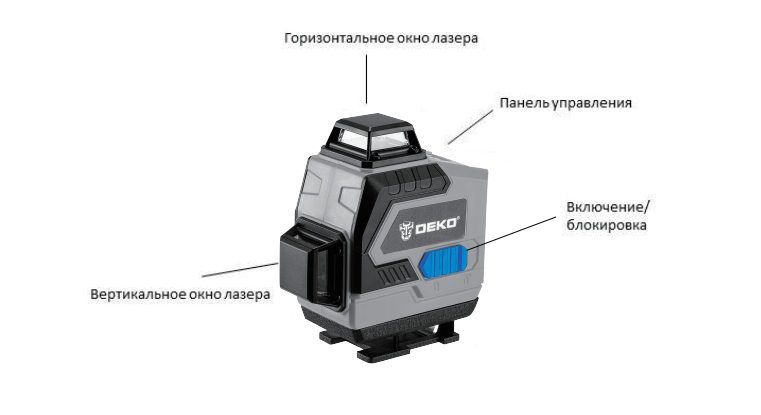 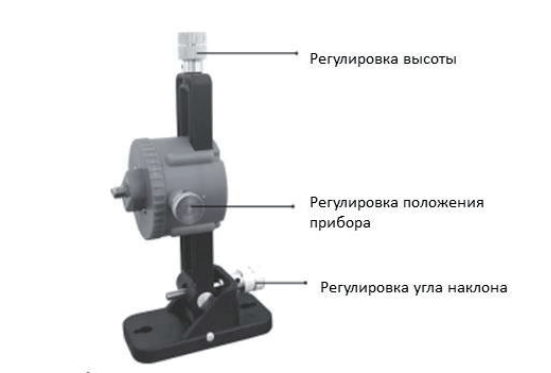 ПАНЕЛЬ УПРАВЛЕНИЯ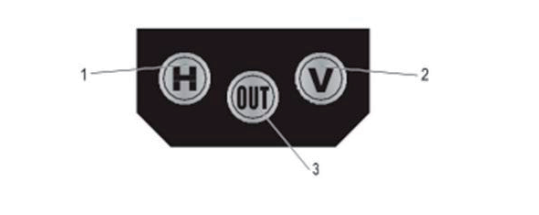 1 – горизонтальный выключатель2 – вертикальный выключатель3 – кнопка внутреннего/наружного режима*представлен схематично и может незначительно отличаться от рисункаИНСТРУКЦИЯ ПО ТЕХНИКЕ БЕЗОПАСНОСТИ ЭКСПЛУАТАЦИИ ПРИБОРАОзнакомьтесь и строго соблюдайте нижеописанные правила техники безопасности.Используйте прибор только по его прямому назначению, указанному в руководстве по эксплуатации. Вовремя проводите необходимое обслуживание. Любое изменение или модификация прибора запрещается, так как это может привести к поломке и/или травмам.  Проверка прибора Каждый раз перед использованием прибора необходимо произвести его наружный осмотр на предмет целостности и отсутствия повреждений, надежности крепления узлов и деталей.Меры безопасностиХраните прибор в недоступном для детей месте и не позволяйте им с ним играть.Не бросайте батарейки в огонь. Никогда не закорачивайте батареи. Соблюдайте правильную полярность при установке батарей (+/-). Не пытайтесь заряжать не перезаряжаемые батареи.Не используйте прибор при температуре свыше 50°С.Перед использованием прибора внимательно прочтите данное руководство.При использовании электроприборов, особенно в присутствии детей, следует соблюдать основные правила безопасности, чтобы избежать риска пожара или поражения электрическим током.Прибор можно использовать на открытом воздухе.Прибор должен использоваться только по назначению.Не используйте прибор вблизи источников тепла (нагреватели, огонь).Всегда извлекайте из прибора батарейку перед чисткой или длительным хранением.Не допускайте попадание жидкости внутрь прибора.Запрещается использовать едкие химические вещества и жидкости для чистки инструмента.Используйте инструмент, принадлежности, приспособления и насадки в соответствии с данными инструкциями и в целях, для которых он предназначен, учитывая при этом условия и вид выполняемой работы.Не смотрите прямо на лучи, особенно при работе с оптическими приспособлениями (такими как бинокль, телескоп и т.д.)Примечание:Хранить прибор необходимо в закрытых или других помещениях с естественной вентиляцией, где колебания температуры и влажность воздуха существенно меньше, чем на открытом воздухе в районах с умеренным и холодным климатом, при температуре не выше +40°С и не ниже -50°С, относительной влажности не более 80% при +25°С, что соответствует условиям хранения 5 по ГОСТ 15150-89. Транспортировать прибор можно любым видом закрытого транспорта в упаковке производителя или без нее, с сохранением изделия от механических повреждений, атмосферных осадков, воздействия химически-активных веществ и обязательным соблюдением мер предосторожности при перевозки хрупких грузов, что соответствует условиям перевозки 8 по ГОСТ 15150- 89.ЭКСПЛУАТАЦИЯЗарядка устройстваПодсоедините зарядное устройство к аккумулятору, а затем вставьте вилку зарядного устройства в розетку переменного тока. Индикатор на приборе должен загореться красным светом. Когда устройство будет полностью заряжено, загорится зеленый свет. После этого отключите вилку зарядного устройства от розетки и отсоедините от аккумулятора. Чтобы продлить срок службы аккумулятора, заряжайте устройство, когда оно полностью разряжено (индикатор питания прибора будет мигать). Если вы не используете инструмент, обязательно проводите подзарядку каждые 2 месяца.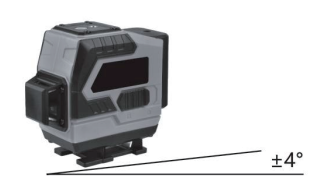 Построитель лазерных плоскостей необходимо размещать на горизонтальных поверхностях, если устройство расположено неровно, устройство подаст сигнал, а лазер начнет мигать.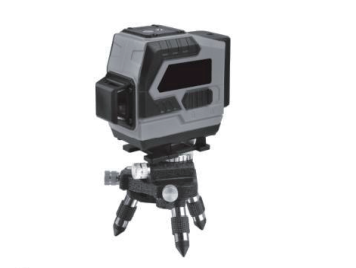 Главный механизм закреплен на треноге. Соедините штатив с нижней частью инструмента.Включение и выключениеПеред тем, как вставить батарейки, убедитесь, что переключатель блокировки находится в положении «».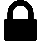 После того как переключатель остался в заблокированной позиции, вставьте батарейки в батарейный отсек, соблюдая правильную полярность. Закройте батарейный отсек. Для включения уровня переключите кнопку из положения «» в положение «».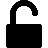 Пожалуйста, держите переключатель блокировки в положении «» во время перемещения лазерного уровня и его хранения. Автоматический режим самовыравнивания.Поверните переключатель блокировки в положении «»: вертикальные и горизонтальные лазерные лучи загорятся.Примечание: если устройство расположено неровно, появится звуковой сигнал, а лазер начнет мигать (самонивелирующийся звон составляет примерно 4°). Для того, чтобы устройство начало работать – переместите его на более плоскую поверхность.Поверните переключатель блокировки в положение «», лазерный нивелир перестанет работать.Обслуживание и чисткаПожалуйста, бережно обращайтесь с прибором. После использования протирайте прибор мягкой салфеткой. При необходимости смочите салфетку водой.  Если прибор влажный, осторожно вытрите его насухо салфеткой.СРОК СЛУЖБЫ И УТИЛИЗАЦИЯПри соблюдении требований, указанных в настоящем руководстве по эксплуатации и в гарантийном талоне, срок службы товара составляет 3 года. По окончании срока службы возможно использование прибора по назначению, если его состояние отвечает требованиям безопасности и прибор не утратил свои функциональные свойства.Не выбрасывайте прибор, а также комплектующие и составные детали в бытовые отходы! Отслуживший свой срок инструмент должен утилизироваться в соответствии с Вашими региональными нормативными актами по утилизации.За подробной информацией о пунктах по сбору электроинструментов обращайтесь в свой административный округ, в местную службу по переработке отходов или в магазин, в котором был куплен прибор.ГАРАНТИЙНЫЕ ОБЯЗАТЕЛЬСТВАГарантийный срок эксплуатации прибора составляет 12 месяцев со дня продажи розничной сетью (магазином). Если прибор эксплуатировался в коммерческих целях (профессионально), срок гарантии составляет 1 месяц со дня продажи.Гарантийный ремонт осуществляется при соблюдении следующих условий:1. Наличия кассового чека.2. Предоставление неисправного инструмента в комплекте в чистом виде. Гарантийное обслуживание не предоставляется:На прибор, у которого неразборчив или изменен серийный номер (при наличии)На последствия самостоятельного ремонта, разборки, чистки и смазки прибора в гарантийный период (не требуемые по инструкции эксплуатации), о чем свидетельствуют, например, заломы на шлицевых частях крепежа корпусных деталей;На неисправности, возникшие в результате несообщения о первоначальной неисправности;На прибор, который эксплуатировался с нарушениями инструкции по эксплуатации или не по назначению;На повреждения, дефекты, вызванные внешними механическими воздействиями, воздействием агрессивных средств и высоких температур или иных внешних факторов, таких как дождь, снег, повышенная влажность и др.;На неисправности, вызванные попаданием в инструмент инородных тел, небрежным или плохим уходом, повлекшими за собой выход из строя инструмента;На неисправности, вызванные использованием неоригинальных запасных частей и принадлежностей;На недостатки изделий, возникшие вследствие эксплуатации с не устранёнными иными недостатками; На недостатки изделий, возникшие вследствие технического обслуживания и внесения конструктивных изменений лицами, организациями, не являющимися авторизованными сервисными центрами; На естественный износ изделия и комплектующих в результате интенсивного использования; На такие виды работ, как регулировка, чистка, смазка, замена расходных материалов, а также периодическое обслуживание и прочий уход за изделием, оговоренным в Руководстве (Инструкции по эксплуатации); Предметом гарантии не является неполная комплектация изделия, которая могла быть обнаружена при продаже изделия;Гарантия не распространяется комплектующие и составные детали, являющиеся расходными и быстроизнашивающимися, к которым относятся: - оснастка (сменные принадлежности), входящие в комплектацию или устанавливаемые пользователем, например, штатив, переходник для штатива, подъемная платформа.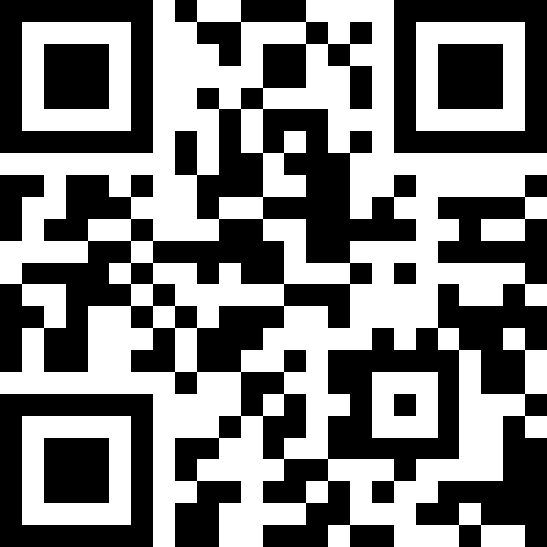 Перечень сервисных центров Вы можете посмотреть на сайте: https://z3k.ru/service/Перейти по ссылке можно отсканировав QR код:Экспортер/Изготовитель: NINGBO DEKO INFORMATION TECHNOLOGY CO., LTD./НИНБО ДЕКО ИНФОРМЭЙШН ТЕКНОЛОДЖИ КО., ЛТД. Адрес экспортера/изготовителя RM.402, NO.555, RILI MIDDLE ROAD, YINZHOU DISTRICT, NINGBO, ZHEJIANG, CHINA/ОФ.402, №555, ЖИЛИ МИДДЛ РОАД, ИНЬЧЖОУ ДИСТРИКТ, НИНБО, ЧЖЭЦЗЯН, КИТАЙИмпортер/Организация, уполномоченная принимать претензии: ООО "ДЕКО ЕВРОПА"
Адрес: 107078, Москва г, Новорязанская ул, дом 18Тел.+7(905)518-81-22
E-mail: info@z3k.ru
Сделано в КитаеДата производства указана на индивидуальной упаковке.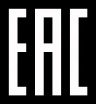 Изделие соответствует требованиям:ТР ТС 004/2011 «О безопасности низковольтного оборудования»ТР ТС 020/2011 «Электромагнитная совместимость технических средств»
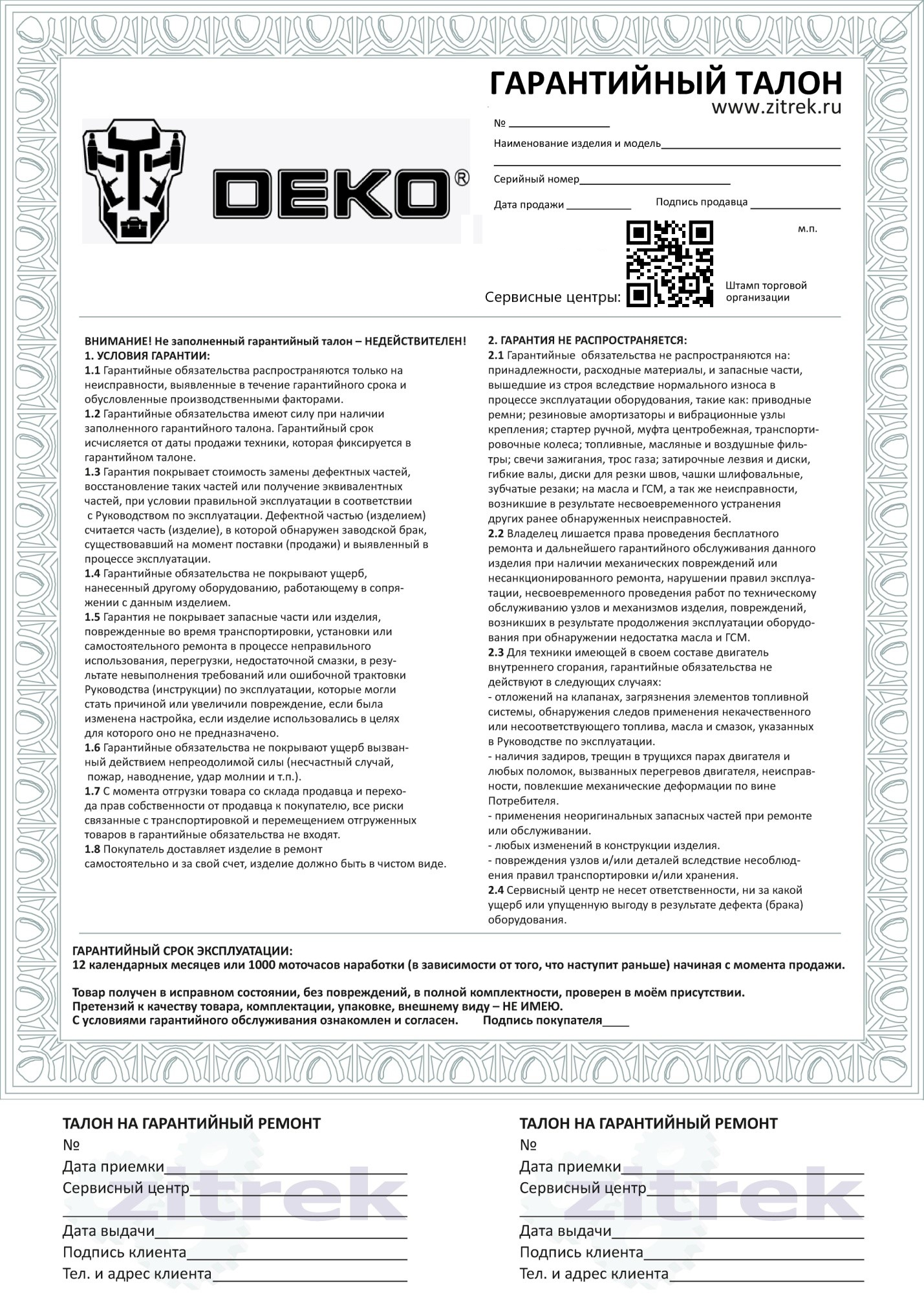 Уровень лазерный DKLL16МодельDKLL16DKLL16Длина лазера520 Нм520 НмТочность измерения±1,5 мм/5 мКласс лазераIIРасстояние до стены8 ммДопустимый диапазон рабочей температурыОт -10°С до +45°СДиапазон температурыОт -10°С до +45°СРабочий диапазон20 мДиапазон самовыравнивания±4°Погрешность± 0,3 мм/мЦвет лучаЗеленыйЗеленыйЕмкость батареи 3000 мАчВремя работы при полном заряде батареи5 часовКоличество лучей 16 штНаправление лучейВертикаль/горизонталь/крест/точка065-0232Уровень лазерный – 1 штАдаптер для штатива – 1 штФиксатор – 1 штПульт дистанционного управления – 1 штМеталлическая пластина для крепления – 1 штКронштейн (состоит из 2-х деталей) – 1 штЗарядное устройство – 1 штПодъемная платформа – 1 штАКБ – 2 штРуководство по эксплуатации – 1 шт065-0233Уровень лазерный – 1 штАдаптер для штатива – 1 штФиксатор – 1 штПульт дистанционного управления – 1 штМеталлическая пластина для крепления – 1 штКронштейн (состоит из 2-х деталей) – 1 штЗарядное устройство – 1 штПодъемная платформа – 1 штАКБ – 2 штШтатив – 1 штРуководство по эксплуатации – 2 шт